Pomůcka na nácvik zapínání knoflíkůZ filcu vyrobená podložka s našitými knoflíky, z filcu vyrobené dílky s dírkami.Manžety s dírkou a na druhém konci našitým knoflíkem pro nácvik zapínání rukávů.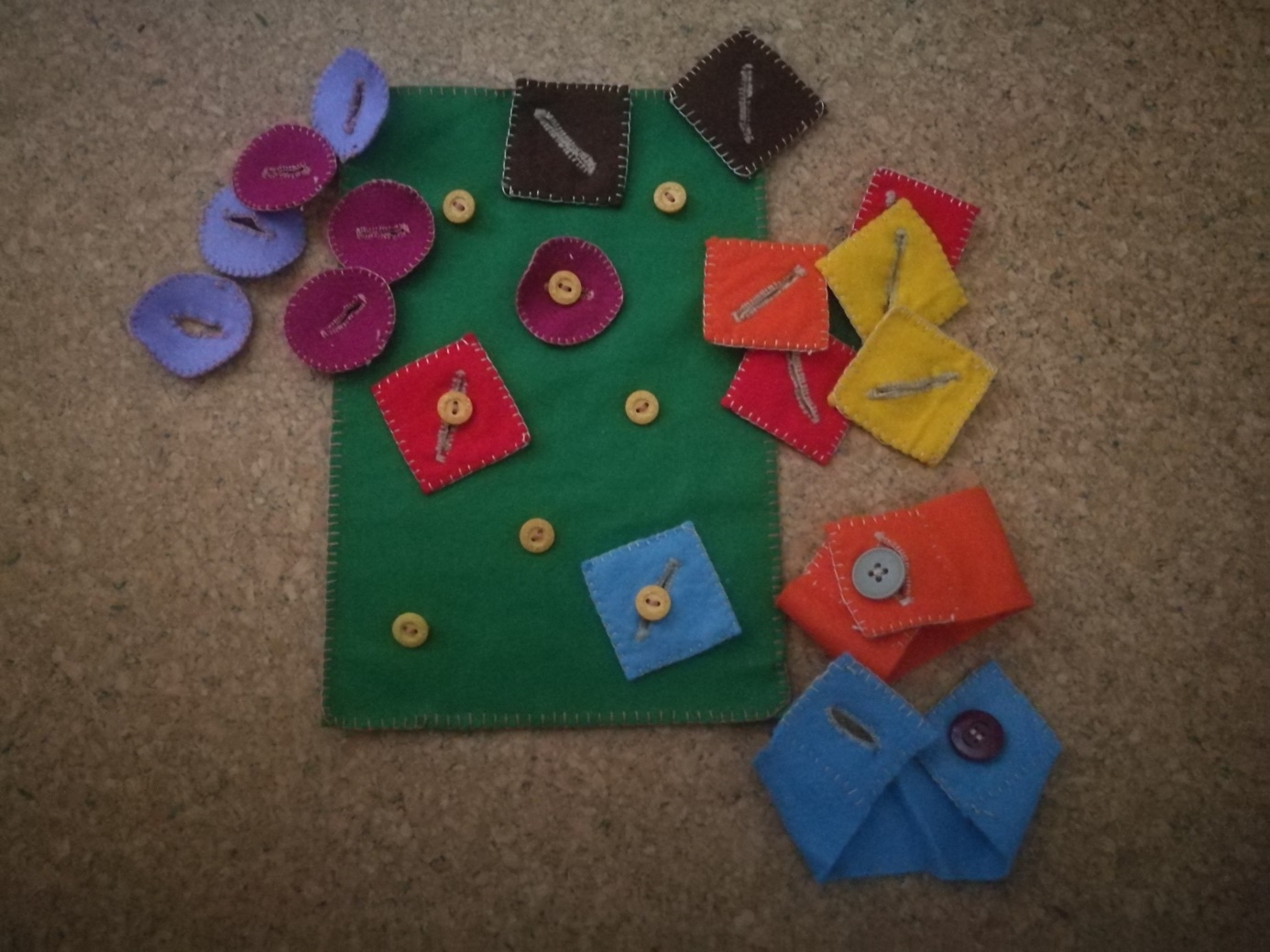 